  проект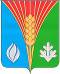 СОВЕТ ДЕПУТАТОВМуниципального образования Андреевский сельсоветКурманаевского района Оренбургской области(второго созыва)РЕШЕНИЕс. Андреевка июля 2022                                                                                                  № О внесении изменений в решение Совета депутатов от 19.12.2018 № 22 «Об утверждении Правил землепользования и застройки муниципального образования Андреевский сельсовет»В целях создания условий для устойчивого развития поселения, планировки территории поселения, обеспечения прав и законных интересов физических и юридических лиц, в соответствии с Градостроительным кодексом Российской Федерации, Федеральным законом от 06.10.2003 № 131-ФЗ «Об общих принципах организации местного самоуправления в Российской Федерации», руководствуясь Уставом муниципального образования Андреевский сельсовет, протестом прокуратуры Курманаевского района от 28.06.2022 № 07-01-2022 «на решение Совета депутатов муниципального образования №22 от 19.12.2018г.» Совет депутатов решил:1. Внести в решение Совета депутатов от 19.12.2018 № 22 «Об утверждении Правил землепользования и застройки муниципального образования Андреевский сельсовет» (далее – Правила) следующие изменения:1.1. Часть 1 статьи 12 Правил дополнить предложением следующего содержания: «Заявление о предоставлении разрешения на условно разрешенный вид использования может быть направлено в форме электронного документа, подписанного электронной подписью в соответствии с требованиями Федерального закона от 6 апреля 2011 года № 63-ФЗ «Об электронной подписи».»;1.2. В части 4 статьи 12 Правил слова «через десять дней» заменить словами «через семь дней».2. Контроль за исполнением настоящего решения возложить на главу администрации муниципального образования Андреевский сельсовет Алимкину Л.Г.3. Настоящее решение вступает в силу после его официального опубликования в газете «Вестник» и подлежит размещению на официальном сайте.Председатель Совета депутатов муниципального образованияАндреевский сельсовет                                                                  О.Г. ДолматоваГлава муниципального образования                                             Л.Г. АлимкинаРазослано: в дело, районной администрации, прокурору района